МКОУ Тияпинская СШИнформация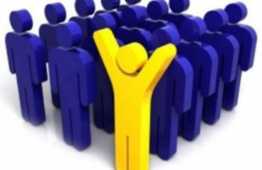 о ходе работы по комплектованию 1-10-х классов
МКОУ Тияпинская СШ
на 2019-2020 уч. годПодробную информацию  можно получить по телефону 74-6-49 или через электронную почту: shk15inz@mail.ru№п/п№п/пНаименование показателяЗначение показателя№п/п1.Информация о территории, закреплённой за общеобразовательным учреждением (населённый пункт(ы), улица(ы), №№ домов)с. Тияпино ул. Школьная д.152.Запланированное количество 1 классов (классов- комплектов)13.Запланированное количество первоклассников14.Количество детей, зачисленных в 1 классы общеобразовательного учреждения, проживающих на закреплённой территории4.5.Количество детей, зачисленных в общеобразовательное учреждение, не зарегистрированных на закрепленной территории, (приём осуществляется с 01 июля по 05 сентября текущего года)06.Количество свободных мест в 1 классах157.Г рафик приёма документов по приёму детей в 1 класс(№ кабинета, дни приёма, время приёма)Понедельник – пятница 9 00 ч - 15 00ч директор школы Антонова В.Ф., зам. Директора по УВРКоротина Т.В.8.Контактная информация работника общеобразовательного учреждения, курирующего вопросы приёма детей в общеобразовательное учреждение (ФИО, должность, контактный телефон)начальник отдела Глухов Павел Александрович  884(241)2-53-739Планируемое количество 10-х классов110Планируемое количество 10-класников2